绝密★启用前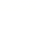 2020年普通高等学校招生全国统一考试文科数学注意事项：1．答卷前，考生务必将自己的姓名和准考证号填写在答题卡上。2．回答选择题时，选出每小题答案后，用铅笔把答题卡对应题目的答案标号涂黑。如需改动，用橡皮擦干净后，再选涂其他答案标号。回答非选择题时，将答案写在答题卡上。写在本试卷上无效。3．考试结束后，将本试卷和答题卡一并交回。一、选择题：本题共12小题，每小题5分，共60分。在每小题给出的四个选项中，只有一项是符合题目要求的。1．已知集合，，则A∩B中元素的个数为A．2				B．3				C．4				D．52．若，则z=A．1–i			B．1+i				C．–i				D．i3．设一组样本数据x1，x2，…，xn的方差为0.01，则数据10x1，10x2，…，10xn的方差为A．0.01			B．0.1				C．1				D．104．Logistic模型是常用数学模型之一，可应用于流行病学领城．有学者根据公布数据建立了某地区新冠肺炎累计确诊病例数I(t)(t的单位：天)的Logistic模型：，其中K为最大确诊病例数．当I()=0.95K时，标志着已初步遏制疫情，则约为（ln19≈3）A．60			B．63				C．66				D．695．已知，则A．				B．				C．				D．6．在平面内，A，B是两个定点，C是动点，若，则点C的轨迹为A．圆			B．椭圆				C．抛物线			D．直线7．设O为坐标原点，直线x=2与抛物线C：交于D，E两点，若OD⊥OE，则C的焦点坐标为A．（，0）		B．（，0）			C．（1，0）			D．（2，0）8．点到直线距离的最大值为A．1				B． 				C．				D．29．如图为某几何体的三视图，则该几何体的表面积是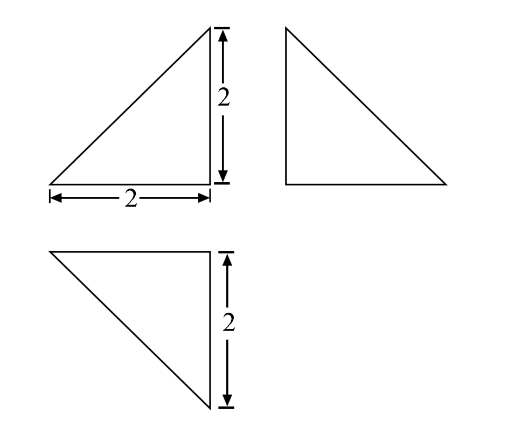 A．6+4		B．4+4			C．6+2			D．4+210．设a=log32，b=log53，c=，则A．a<c<b		B．a<b<c			C．b<c<a			D．c<a<b11．在△ABC中，cosC=，AC=4，BC=3，则tanB=A．			B．2				C．4				D．812．已知函数f(x)=sinx+，则A．f(x)的最小值为2					B．f(x)的图像关于y轴对称C．f(x)的图像关于直线对称		D．f(x)的图像关于直线对称二、填空题：本题共4小题，每小题5分，共20分。13．若x，y满足约束条件 ,则z=3x+2y的最大值为_________．14．设双曲线C: (a>0,b>0)的一条渐近线为y=x，则C的离心率为_________．15．设函数．若，则a=_________．16．已知圆锥的底面半径为1，母线长为3，则该圆锥内半径最大的球的体积为_________． 三、解答题：共70分。解答应写出文字说明、证明过程或演算步骤。第17~21题为必考题，每个试题考生都必须作答。第22、23题为选考题，考生根据要求作答。（一）必考题：共60分。17．（12分）设等比数列{an}满足，．（1）求{an}的通项公式；（2）记为数列{log3an}的前n项和．若，求m．18．（12分）某学生兴趣小组随机调查了某市100天中每天的空气质量等级和当天到某公园锻炼的人次，整理数据得到下表（单位：天）：（1）分别估计该市一天的空气质量等级为1，2，3，4的概率；（2）求一天中到该公园锻炼的平均人次的估计值（同一组中的数据用该组区间的中点值为代表）；（3）若某天的空气质量等级为1或2，则称这天“空气质量好”；若某天的空气质量等级为3或4，则称这天“空气质量不好”．根据所给数据，完成下面的2×2列联表，并根据列联表，判断是否有95%的把握认为一天中到该公园锻炼的人次与该市当天的空气质量有关？附：， 19．（12分）如图，在长方体中，点，分别在棱，上，且，．证明：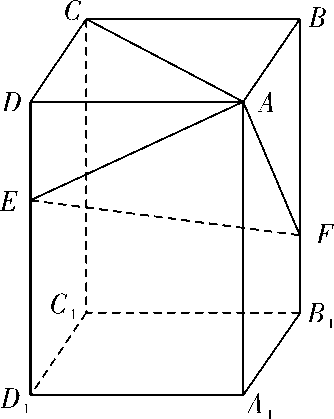 （1）当时，；（2）点在平面内．20．（12分）已知函数．（1）讨论的单调性；（2）若有三个零点，求的取值范围．21．（12分）已知椭圆的离心率为，，分别为的左、右顶点．（1）求的方程；（2）若点在上，点在直线上，且，，求的面积．（二）选考题：共10分。请考生在第22、23题中任选一题作答。如果多做，则按所做的第一题计分。22．[选修4-4：坐标系与参数方程] (10分)在直角坐标系xOy中，曲线C的参数方程为 (t为参数且t≠1)，C与坐标轴交于A，B两点.（1）求；（2）以坐标原点为极点，x轴正半轴为极轴建立极坐标系，求直线AB的极坐标方程.23．[选修4-5：不等式选讲] (10分)设a，b，cR， a+b+c=0，abc=1．（1）证明：ab+bc+ca<0；（2）用max{a，b，c}表示a，b，c中的最大值，证明：max{a，b，c}≥．2020年普通高等学校招生全国统一考试文科数学试题参考答案选择题答案一、选择题1．B	2．D	3．C	4．C5．B	6．A	7．B	8．B9．C	10．A	11．C	12．D非选择题答案二、填空题13．7	14． 	15．1  	16．三、解答题17．解：（1）设的公比为，则.由已知得，解得.所以的通项公式为.（2）由（1）知 故 由得，即.解得（舍去），.18．解：（1）由所给数据，该市一天的空气质量等级为1，2，3，4的概率的估计值如下表：（2）一天中到该公园锻炼的平均人次的估计值为．（3）根据所给数据，可得列联表：根据列联表得．由于，故有95%的把握认为一天中到该公园锻炼的人次与该市当天的空气质量有关．19．解：（1）如图，连结，．因为，所以四边形为正方形，故．又因为平面，于是．所以平面．由于平面，所以．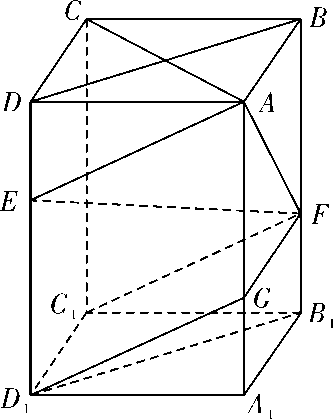 （2）如图，在棱上取点，使得，连结，，，因为，，，所以，于是四边形为平行四边形，故．因为，，，所以，，四边形为平行四边形，故．于是．所以四点共面，即点在平面内．20．解：（1）．当k=0时，，故在单调递增；当k<0时，，故在单调递增．当k>0时，令，得．当时，；当时，；当时，．故在，单调递增，在单调递减．（2）由（1）知，当时，在单调递增，不可能有三个零点．当k>0时，为的极大值点，为的极小值点．此时，且，，．根据的单调性，当且仅当，即时，有三个零点，解得．因此k的取值范围为．21．解：（1）由题设可得，得，所以的方程为.（2）设，根据对称性可设，由题意知，由已知可得，直线BP的方程为，所以，，因为，所以，将代入的方程，解得或.由直线BP的方程得或8.所以点的坐标分别为.，直线的方程为，点到直线的距离为，故的面积为.，直线的方程为，点到直线的距离为，故的面积为.综上，的面积为.22．[选修4—4：坐标系与参数方程]解：（1）因为t≠1，由得，所以C与y轴的交点为（0，12）；由得t=2，所以C与x轴的交点为．故．（2）由（1）可知，直线AB的直角坐标方程为，将代入，得直线AB的极坐标方程．23．[选修4—5：不等式选讲]解：（1）由题设可知，a，b，c均不为零，所以.（2）不妨设max{a，b，c}=a，因为，所以a>0，b<0，c<0.由，可得，故，所以.锻炼人次空气质量等级[0,200](200,400](400,600]1（优）216252（良）510123（轻度污染）6784（中度污染）720人次≤400人次>400空气质量好空气质量不好P(K2≥k)0.050    0.010     0.001k3.841    6.635     10.828空气质量等级1234概率的估计值0.430.270.210.09人次≤400人次>400空气质量好3337空气质量不好228